ACTA DE LA QUINTA SESION DEL PATRONATO DEL SISTEMA PARA EL DESARROLLO INTEGRAL DE LA FAMILIA DEL MUNICIPIO DE GOMEZ FARIAS, JALISCO.------------------------------------------------------------------------------------------------------------------------------------------------------------------------------ Siendo las ocho horas con cero minutos, del día siete de septiembre del año dos mil diecinueve, reunidos en la finca marcada con el número 92 de la calle Vicente Guerrero, Colonia Centro en San Sebastián del Sur, Municipio de Gómez Farías, Con la presencia de las siguientes personalidades la Dra. Ariana Barajas Gálvez, Presidente Municipal de Gómez Farías, Jalisco Alberto Guadalupe Rodríguez Villalvazo Presidente Honorifico del Sistema para el desarrollo Integral de la Familia del Municipio de Gómez Farías, el Lic. Josué Ulises Solano Joaquín, Secretario General de Ayuntamiento  e invitados de honor, todos ellos con el objeto presentar el proyecto de Egresos al patronato del Sistema para el Desarrollo Integral de la Familia del municipio de Gómez Farías, Jalisco para el ejercicio fiscal dos mil diecinueve con fundamento en el decreto del Congreso del Estado de Jalisco, número 12848, de fecha 12 doce de noviembre del año 1987 un mil novecientos ochenta y siete, que autoriza la creación del Sistema para el Desarrollo Integral de la Familia del municipio de Gómez Farías, Jalisco, como organismo descentralizado, paraestatal, cuyos objetivos están específicamente marcados en la iniciativa del Decreto que envió el H. Ayuntamiento Constitucional de Gómez Farías, Jalisco, al H. Congreso del Estado de Jalisco, y de conformidad al artículo 4 y 5, referente a las autoridades del Sistema para el Desarrollo Integral de la Familia. Con lo cual se encuentra legalmente constituido este patronato, por lo que pasado lo anterior- -  - - - - - - - - - - - - - - - - - - - -- - - - - - - - - - - - - - - - - - - - - - - - - - - - - - - - - - - - - - - - - - - - - - - - -O  R D E N    D E L    D I A  - - - - - - - - - - - - - - - - - - - - - - - - - - - - - - - - - - - - - - - - - - - - - - - - - - - - - - - - - - - - - - - - - - - - - - - - - - PRIMERO.- Lista de asistencia y declaración de Quórum Legal para Sesionar.- - SEGUNDO.- Lectura y aprobación del orden del día.- - - - - - - - - - - - - - - - - -TERCERO.-. Lectura y Aprobación del acta cuarta del Patronato vigente - - - - - - - - - 
CUARTO.- Asuntos varios.- - - - - - - - - - - - - - - - - - - - - - - - - - - - - - - - - - - - - -
QUINTO.- Clausura de la Sesión.- - - - - - - - - - - - - - - - - - - - - - - - - - - - - - - - - - 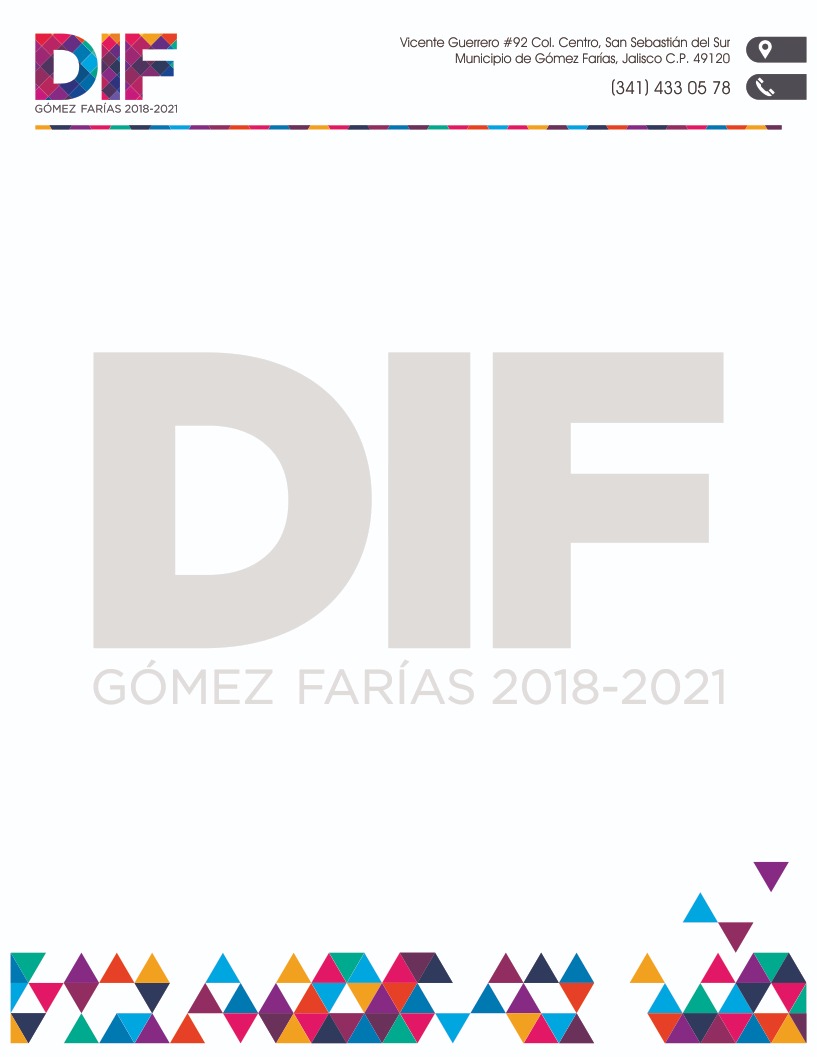 - - - - - - - - - - - - - - - - - -DESAHOGO DEL ORDEN DEL DIA-- - - - - - - - - - - - - - - - - - - - - - - - - - - - - - - - - - - - - - - - - - - - - - - - - - - - - - - - - - - - - - - - - - - - - PRIMERO.- Se procedió a pasar lista de asistencia de todos y cada uno de los miembros que conforman el Ayuntamiento, encontrándose presentes los C. C.-  C. ARIANA BARAJAS GALVEZ Presidenta Municipal………………………….PRESENTE.
C. Alberto Guadalupe Rodríguez Villalvazo, Presidente del Patronato ……PRESENTE.
C. María de la Luz Gaspar Casas, Regidora, Vocal..……………………………PRESENTE.   C. María del Rosario Juárez Cano, Regidora, Vocal……………………………PRESENTE.
C. Josué Ulises Solano Joaquín, Vocal , ………………………………………PRESENTE. C. Carlos Guzmán Gutiérrez, Regidor Vocal …………………………………PRESENTE. C. Sebastián Victorino Fermín, Director, Vocal……………………………….PRESENTE. C. Alma Olivia Cano Cano, Vocal……………………………………… ………PRESENTE.
C. Maestro Néstor Fabián Figueroa Álvarez, Vocal……………………………PRESENTE.
C. Gricelda Contreras Villa,………………………………………………………PRESENTE.
Ratificando con ella la existencia del quórum legal, dando por instalada formalmente la Quinta Sesión del Patronato del Sistema para el desarrollo Integral de la Familia del  Municipio de Gómez Farías, 2018-2021- - - - - - - - - - - - - - - - - - - - - - - - - - - - - - -SEGUNDO.- Se le dio lectura al orden del día que se propuso y al no existir alguna aclaración o modificación al mismo por parte de los presentes, el mismo fue aprobado por UNANIMIDAD de los presentes. - - - - - - - - - - - - - - - - - - - - - - - - - 
C. ARIANA BARAJAS GALVEZ Presidenta Municipal…………………………A FAVOR.
C. Alberto Guadalupe Rodríguez Villalvazo, Presidente del Patronato ……A FAVOR.
C. María de la Luz Gaspar Casas, Regidora, Vocal..……………………………A FAVOR.   C. María del Rosario Juárez Cano, Regidora, Vocal……………………………A FAVOR.
C. Josué Ulises Solano Joaquín, Vocal , ………………………………………A FAVOR
C. Carlos Guzmán Gutiérrez, Regidor Vocal …………………………………A FAVOR.
C. Sebastián Victorino Fermín, Director, Vocal……………………………… A FAVOR.
C. Alma Olivia Cano Cano, Vocal……………………………………… ………A FAVOR.
C. Maestro Néstor Fabián Figueroa Álvarez, Vocal……………………………A FAVOR.
C. Gricelda Contreras Villa,..………………………………………………………A FAVOR.TERCERO.- La C. Griselda Contreras Villa, Directora del Organismo Público Municipal, comenzó el punto agradeciendo a los presentes e informo que la acta anterior se les hizo llegar a cada uno de los presentes para que pudiera revisar y detectar algún error o anomalía que pudiera presentar o hacer algún comentario al respecto por lo que puso a consideración el punto, para cualquier manifestación y al no existir ninguna por los presentes es que se aprobó este punto por UNANIMIDAD con diez votos a favor, cero en contra y cero abstenciones, quedando la votación de la siguiente manera : - - - - - - - - - - - - - - - - - - - - - - - - - - - - - - - - - - - - - - - - - - - 
C. ARIANA BARAJAS GALVEZ Presidenta Municipal…………………………A FAVOR.
C. Alberto Guadalupe Rodríguez Villalvazo, Presidente del Patronato ……A FAVOR.
C. María de la Luz Gaspar Casas, Regidora, Vocal..……………………………A FAVOR.   C. María del Rosario Juárez Cano, Regidora, Vocal……………………………A FAVOR.
C. Josué Ulises Solano Joaquín, Vocal , ………………………………………A FAVOR
C. Carlos Guzmán Gutiérrez, Regidor Vocal …………………………………A FAVOR.
C. Sebastián Victorino Fermín, Director, Vocal……………………………… A FAVOR.
C. Alma Olivia Cano Cano, Vocal……………………………………… ………A FAVOR.
C. Maestro Néstor Fabián Figueroa Álvarez, Vocal……………………………A FAVOR.
C. Gricelda Contreras Villa,..………………………………………………………A FAVOR.CUARTO.- Asuntos Varios.- En este punto la directora externo que se ha estado trabajando de una manera muy eficiente en la gestión y entrega de apoyos a las clases vulnerables en todo el municipio pero siguen necesitando apoyo y colaboración del ayuntamiento ya que la exigencia es mucha y en ocasiones el personal es poco, lo que sin duda limita la capacidad de respuesta, aun con estas complicación se trabaja a marcha forzada para seguir en esa encomienda de poder dar respuesta y solución a las necesidades de la gente a lo que la vocal María del Rosario Juárez Cano externo que se debe de platicar con la presienta municipal para que apoye en lo necesario y hacer fuerte el DIF ya que es la cara de la administración en cuanto a lo social se refiere. Aseguro que la presienta esta siempre en la mejor disposición de ayudar para que las cosas caminen de manera adecuada y en esta ocasión no deberá de ser la excepción. A lo que responde la Directora que sí, la presienta siempre ha mostrado una interesa importante por todos los temas relacionados con el DIF pero que se necesita un poco más de apoyo y sobre todo colaboración de todos los compañeros. Añadió al comentario que el trabajador social tiene mucho trabajo por que en casi todas las convocatorias se necesita el tema del estudio socioeconómico, además resalto que todo el equipo que tiene el DIF es comprometido y sin ellos no se podría tener el avance que se lleva. Se preguntó por parte del pleno que, si en este tiempo ha tenido alguna complicación con al trabajador a lo que respondió la directora, que no, solo se han presentado pequeños incidentes, pero nada fuera lo normal. El Vocal Carlos Guzmán Gutiérrez señala que en la comunidad del Rodeo existen muchas personas que le piden apoyos de despensas o incorporaciones a programas del gobierno federal o del estado, a lo que responde la directora que lamentablemente en ninguno de estos ordenes al día de hoy existe la apertura para nuevas personas pero que se vera la forma en estos días de poder hacer algunas incorporaciones o generar un apoyo a estas personas. Por lo que al no existir más puntos a considerar se da por terminado este punto. - - - - - - - - - - - - - - - - - - - - - - - - - - - - - - - - - - - - - - - - - - - - - - - -QUINTO.- Clausura de la Sesión.- En voz de la directora del Dif, Gómez Farías, se externó que al no existir más puntos a considerar, y siendo las diez horas con dos minutos del día siete de septiembre del año  dos mil diecinueve de clausura la Sesión Quinta Ordinaria y validos los acuerdos que esta se hayan tomado, agradeciendo la presencia de todos y cada uno de lo que en ella intervinieron.- - - - - - - - - - - - - - - - - - - - - - - - - - - - - - - - - - - - - - - - - - - - - - - - - - - - - - - - - - - - - - - - - - - - - - - - - - - - - - - - - - - - - - - - - - - - - - - - - - - - - - - - - - - - - - - - - - - - - - - - - - - - - - - - - - - - - - - - - - - - - - - - - - - - - - - - - - - - - - - - - - - - - - - - - - - - - - - - - - - - - - - - - - - - - - - - - - - - - - - - - - - - - - - - - - - - - - - - - - - - - - - - - - - - - - - - - - - - - - - - - - - - - - - - - - - - - - - - - - - - - - - - - - - - - - - - - - - - - - - - - - - - - - - - - - - - - - - - - - - - - - - - - - - - - - - - - - - - - - - - - - - - - - - - - - - - - - - - - - - - - - - - - - - - - - - - - - - - - - - - - - - - - - - - - - - - - - - - - - - - - - - - - - - - - - - - - - - - - - - - - - - - - - - - - - - - - - - - - - - - - - - - - - - - - - - - - - - - - - - - - - - - - - - - - - - - - - - - - - - - - - - - - - - - - - - - - - - - - - - - - - - - - - - - - DRA. ARIANA BARAJAS GALVEZ.
PRESIDENTE CONSTITUCIONAL DE GOMEZ FARIAS.JOSUE ULISES SOLANO JOAQUIN.
SECRETARIO GENERAL DE AYUNTAMIENTO.ALBERTO GUADALUPE RODRIGUEZ VILLALVAZO
PRESIDENTE DEL DIF GOMEZ FARIASGRISELDA CONTRERAS VILLA.
DIRECTORA DEL DIF GOMEZ FARIAS.CARLOS GUZMAN GUTIERREZ.
REGIDOR DEL SERCTOR AGRARIO.SEBASTIAN VICTORINO FERMIN.
DIRECTOR DE SERVICIOS MEDICOS MUNICIPALES.NESTOR FABIAN FIGUEROA ALVAREZ.
ENCARGADO DE HACIENDA PUBLICA.MARIA DEL ROSARIO JUAREZ CANO.
REGIDORA QUE PRESIDE LA COMISION DE EDUCACION.MARIA DE LA LUZ GASPAR CASAS.
REGIDORA DE ASISTENCIA SOCIALALMA OLIVIA CANO CANO.
POR LAS INSTITUCIONES DE ASISTENCIA SOCIAL.- - - - - - - - - - - - - - - - - - - - - - - - - - - - HOJA SIN USO - - - - - - - - - - - - - - - - - - - - - -- - - - - - - - - - - - - - - - - - - - - - - - - - - - - - - - - - - - HOJA SIN USO - - - - - - - - - - - -- - - - - - - - - - -- - - - - - - - - - - - - - - - - - - - - - - - - - - - - - - - - - - HOJA SIN USO - - - - - - - - - - - - - - - - - - - - - -- - - - - - - - - - - - - - - - - - - - - - - - - - - - - - - - - - - - HOJA SIN USO - - - - - - - - - - - -- - - - - - - - - - -- - - - - - - -- - - - - - - - - - - - - - - - - - - - - - - - - - - HOJA SIN USO - - - - - - - - - - - - - - - - - - - - - -- - - - - - - - - - - - - - - - - - - - - - - - - - - - - - - - - - - - HOJA SIN USO - - - - - - - - - - - -- - - - - - - - - - -- - - - - - - -- - - - - - - - - - - - - - - - - - - - - - - - - - - HOJA SIN USO - - - - - - - - - - - - - - - - - - - - - -- - - - - - - - - - - - - - - - - - - - - - - - - - - - - - - - - - - - HOJA SIN USO - - - - - - - - - - - -- - - - - - - - - - -- - - - - - - -- - - - - - - - - - - - - - - - - - - - - - - - - - - HOJA SIN USO - - - - - - - - - - - - - - - - - - - - - -- - - - - - - - - - - - - - - - - - - - - - - - - - - - - - - - - - - - HOJA SIN USO - - - - - - - - - - - -- - - - - - - - - - -- - - - - - - -- - - - - - - - - - - - - - - - - - - - - - - - - - - HOJA SIN USO - - - - - - - - - - - - - - - - - - - - - -- - - - - - - - - - - - - - - - - - - - - - - - - - - - - - - - - - - - HOJA SIN USO - - - - - - - - - - - -- - - - - - - - - - -- - - - - - - -- - - - - - - - - - - - - - - - - - - - - - - - - - - HOJA SIN USO - - - - - - - - - - - - - - - - - - - - - -- - - - - - - - - - - - - - - - - - - - - - - - - - - - - - - - - - - - HOJA SIN USO - - - - - - - - - - - -- - - - - - - - - - -- - - - - - - -- - - - - - - - - - - - - - - - - - - - - - - - - - - HOJA SIN USO - - - - - - - - - - - - - - - - - - - - - -- - - - - - - - - - - - - - - - - - - - - - - - - - - - - - - - - - - - HOJA SIN USO - - - - - - - - - - - -- - - - - - - - - - -- - - - - - - -- - - - - - - - - - - - - - - - - - - - - - - - - - - HOJA SIN USO - - - - - - - - - - - - - - - - - - - - - -- - - - - - - - - - - - - - - - - - - - - - - - - - - - - - - - - - - - HOJA SIN USO - - - - - - - - - - - -- - - - - - - - - - -- - - - - - - -- - - - - - - - - - - - - - - - - - - - - - - - - - - HOJA SIN USO - - - - - - - - - - - - - - - - - - - - - -- - - - - - - - - - - - - - - - - - - - - - - - - - - - - - - - - - - - HOJA SIN USO - - - - - - - - - - - -- - - - - - - - - - -- - - - - - - -- - - - - - - - - - - - - - - - - - - - - - - - - - - HOJA SIN USO - - - - - - - - - - - - - - - - - - - - - -- - - - - - - - - - - - - - - - - - - - - - - - - - - - - - - - - - - - HOJA SIN USO - - - - - - - - - - - -- - - - - - - - - - -- - - - - - - -- - - - - - - - - - - - - - - - - - - - - - - - - - - HOJA SIN USO - - - - - - - - - - - - - - - - - - - - - -- - - - - - - - - - - - - - - - - - - - - - - - - - - - - - - - - - - - HOJA SIN USO - - - - - - - - - - - -- - - - - - - - - - -- - - - - - - -- - - - - - - - - - - - - - - - - - - - - - - - - - - HOJA SIN USO - - - - - - - - - - - - - - - - - - - - - -- - - - - - - - - - - - - - - - - - - - - - - - - - - - - - - - - - - - HOJA SIN USO - - - - - - - - - - - -- - - - - - - - - - -- - - - - - - -- - - - - - - - - - - - - - - - - - - - - - - - - - - HOJA SIN USO - - - - - - - - - - - - - - - - - - - - - -- - - - - - - - - - - - - - - - - - - - - - - - - - - - - - - - - - - - HOJA SIN USO - - - - - - - - - - - -- - - - - - - - - - -- - - - - - - -- - - - - - - - - - - - - - - - - - - - - - - - - - - HOJA SIN USO - - - - - - - - - - - - - - - - - - - - - -- - - - - - - - - - - - - - - - - - - - - - - - - - - - - - - - - - - - HOJA SIN USO - - - - - - - - - - - -- - - - - - - - - - -- - - - - - - -- - - - - - - - - - - - - - - - - - - - - - - - - - - HOJA SIN USO - - - - - - - - - - - - - - - - - - - - - -- - - - - - - - - - - - - - - - - - - - - - - - - - - - - - - - - - - - HOJA SIN USO - - - - - - - - - - - -- - - - - - - - - - -- - - - - - - -- - - - - - - - - - - - - - - - - - - - - - - - - - - HOJA SIN USO - - - - - - - - - - - - - - - - - - - - - -- - - - - - - - - - - - - - - - - - - - - - - - - - - - - - - - - - - - HOJA SIN USO - - - - - - - - - - - -- - - - - - - - - - -- - - - - - - -- - - - - - - - - - - - - - - - - - - - - - - - - - - HOJA SIN USO - - - - - - - - - - - - - - - - - - - - - -- - - - - - - - - - - - - - - - - - - - - - - - - - - - - - - - - - - - HOJA SIN USO - - - - - - - - - - - -- - - - - - - - - - -- - - - - - - -- - - - - - - - - - - - - - - - - - - - - - - - - - - HOJA SIN USO - - - - - - - - - - - - - - - - - - - - - -- - - - - - - - - - - - - - - - - - - - - - - - - - - - - - - - - - - - HOJA SIN USO - - - - - - - - - - - -- - - - - - - - - - -- - - - - - - -- - - - - - - - - - - - - - - - - - - - - - - - - - - HOJA SIN USO - - - - - - - - - - - - - - - - - - - - - -- - - - - - - - - - - - - - - - - - - - - - - - - - - - - - - - - - - - HOJA SIN USO - - - - - - - - - - - -- - - - - - - - - - -- - - - - - - -- - - - - - - - - - - - - - - - - - - - - - - - - - - HOJA SIN USO - - - - - - - - - - - - - - - - - - - - - -- - - - - - - - - - - - - - - - - - - - - - - - - - - - - - - - - - - - HOJA SIN USO - - - - - - - - - - - -- - - - - - - - - - -- - - - - - - -- - - - - - - - - - - - - - - - - - - - - - - - - - - HOJA SIN USO - - - - - - - - - - - - - - - - - - - - - -- - - - - - - - - - - - - - - - - - - - - - - - - - - - - - - - - - - - HOJA SIN USO - - - - - - - - - - - -- - - - - - - - - - -- - - - - - - -- - - - - - - - - - - - - - - - - - - - - - - - - - - HOJA SIN USO - - - - - - - - - - - - - - - - - - - - - -- - - - - - - - - - - - - - - - - - - - - - - - - - - - - - - - - - - - HOJA SIN USO - - - - - - - - - - - -- - - - - - - - - - -- - - - - - - -- - - - - - - - - - - - - - - - - - - - - - - - - - - HOJA SIN USO - - - - - - - - - - - - - - - - - - - - - -- - - - - - - - - - - - - - - - - - - - - - - - - - - - - - - - - - - - HOJA SIN USO - - - - - - - - - - - -- - - - - - - - - - -- - - - - - - -- - - - - - - - - - - - - - - - - - - - - - - - - - - HOJA SIN USO - - - - - - - - - - - - - - - - - - - - - -- - - - - - - - - - - - - - - - - - - - - - - - - - - - - - - - - - - - HOJA SIN USO - - - - - - - - - - - -- - - - - - - - - - -- - - - - - - -- - - - - - - - - - - - - - - - - - - - - - - - - - - HOJA SIN USO - - - - - - - - - - - - - - - - - - - - - -- - - - - - - - - - - - - - - - - - - - - - - - - - - - - - - - - - - - HOJA SIN USO - - - - - - - - - - - -- - - - - - - - - - -- - - - - - - -- - - - - - - - - - - - - - - - - - - - - - - - - - - HOJA SIN USO - - - - - - - - - - - - - - - - - - - - - -- - - - - - - - - - - - - - - - - - - - - - - - - - - - - - - - - - - - HOJA SIN USO - - - - - - - - - - - -- - - - - - - - - - -- - - - - - - 